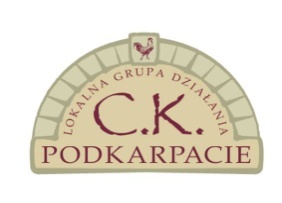 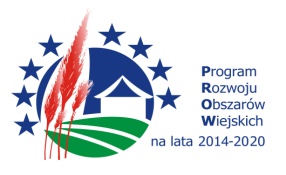 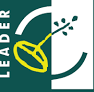 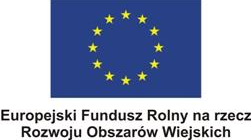 Załącznik nr 2 do regulaminu:ZGODA RODZICÓW (OPIEKUNÓW PRAWNYCH) NA UDZIAŁ DZIECKAW KONKURSIE PLASTYCZNYM ORGANIZOWANYM PRZEZTOWARZYSTWO  PRZYJACIÓŁ ZIEMI  WIELOPOLSKIEJ  im.TM KANTORA1. Wyrażam zgodę na udział mojego dziecka…………………………………………………………….(imię i nazwisko) w konkursie plastycznym.2. Wyrażam zgodę na przetwarzanie przez organizatora konkursu danychosobowych mojego dziecka w celach wynikających z organizacji konkursu zgodniez ustawą z dnia 29 sierpnia o ochronie danych osobowych (t.j. Dz. U. z 2014r., poz.1182 ze zm.).3. Wyrażam zgodę na wielokrotne, nieodpłatne publikowanie nadesłanej przezmoje dziecko pracy konkursowej w materiałach promocyjnych związanych zkonkursem, prezentacjach pokonkursowych w różnych formach utrwaleń.……………………………………………………………………………………………..Miejscowość i data………………………………………………………………………………………………Podpis rodziców (opiekunów prawnych) uczestnika konkursu.